DUTCH – Thematisering EPA’s Anesthesiemedewerker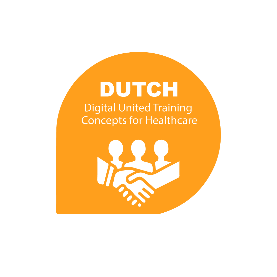 Non-technical skills (formeel en informeel overleg op OK, coaching/begeleiding) MO-FO-1 Opvangen en begeleiden van de zorgvrager en zijn naasten/begeleiderMO-AM-4 Participeren in, uitvoeren en registreren van perioperatieve overlegmomenten bij laagcomplexe operatieve zorgsituatiesMO-AM-2 (AZ-FO-2-BAZ) Zorgdragen voor de eerste (initiële) opvang van een zorgvrager binnen de acute settingMO-AM-14 Regie voeren over anesthesiologische zorg op de OK gedurende de dagMO-FO-2 Geven van (werk)begeleiding aan studenten en stagiairesLaagcomplexe zorg bij locoregionale anesthesie (pre- en peroperatief)MO-AM-1 (AZ-FO-1-BAZ) Controleren en onderhouden van de werkplek in de acute settingMO-AM-6 Coördineren en uitvoeren van peroperatieve laagcomplexe anesthesiologische zorg bij de zorgvrager onder locoregionale anesthesieMO-AM-9 (AZ-FO-3-BAZ) Laagcomplexe zorg verlenen aan een zorgvrager binnen de acute settingMO-AM-16 (AZ-REC-1) Zorg verlenen aan de preoperatieve zorgvrager en assisteren bij (loco)regionale anesthesietechniekenLaagcomplexe zorg bij algehele anesthesie (exclusief luchtwegmanagement)MO-AM-1 (AZ-FO-1-BAZ) Controleren en onderhouden van de werkplek in de acute settingMO-AM-7 Coördineren en uitvoeren van peroperatieve laagcomplexe anesthesiologische zorg bij de zorgvrager onder algehele anesthesieMO-AM-9 (AZ-FO-3-BAZ) Laagcomplexe zorg verlenen aan een zorgvrager binnen de acute settingPostoperatieve anesthesiologische zorg (inclusief transport patiënt van/naar OK, exclusief postoperatieve zorg bij kinderen)MO-AM-8 Uitvoeren van postoperatieve anesthesiologische zorg bij de zorgvrager in laagcomplexe zorgsituatiesMO-AM-3 Transporteren van de zorgvrager in laagcomplexe anesthesiologische zorgsituatiesMO-AM-17 (AZ-REC-2) Postoperatieve zorg verlenen aan een volwassen zorgvragerMO-AM-12 Transporteren van de zorgvrager in middencomplexe anesthesiologische zorgsituatiesMO-AM-22 (AZ-REC-4) Hoogcomplexe zorg verlenen aan een (volwassen) zorgvrager op de recoveryMO-AM-20 Transporteren van de zorgvrager in hoogcomplexe anesthesiologische zorgsituatiesMO-AM-21 (AZ-FO-6) Zorg verlenen aan de stabiele invasief beademende zorgvragerMiddencomplexe anesthesiologische zorg binnen OK-complexMO-AM-10 Klaarzetten en controleren van medische hulpmiddelen voor middencomplexe anesthesiologische zorgMO-AM-13 Coördineren en uitvoeren van peroperatieve middencomplexe anesthesiologische zorgMO-AM-15 (AZ-FO-4-BAZ) Middencomplexe zorg verlenen aan een zorgvrager binnen de acute settingHoogcomplexe anesthesiologische zorg binnen OK-complexMO-AM-23 Coördineren en uitvoeren van peroperatieve hoogcomplexe anesthesiologische zorgMO-AM-26 Coördineren en uitvoeren van perioperatieve anesthesiologische zorg bij de zorgvrager in acute situatiesMO-AM-24 Coördineren en uitvoeren van anesthesiologische perioperatieve zorg bij een sectio caesareaLuchtwegmanagementMO-AM-5 Coördineren en uitvoeren van luchtwegmanagement bij de zorgvragerMO-AM-11 Coördineren en uitvoeren van luchtwegmanagement bij de zorgvrager met een verwachte moeilijke en/of bedreigde luchtwegMO-AM-19 Coördineren en uitvoeren van luchtwegmanagement bij de zorgvrager met een onverwachte moeilijke en/of bedreigde luchtwegAnesthesiologische zorg bij kinderen MO-AM-27 Coördineren en uitvoeren anesthesiologische zorg bij kinderen tussen 1-18 jaar zonder comorbiditeitMO-AM-28 (AZ-REC-3) Zorg verlenen aan een laagcomplex postoperatief kind (1-18 jaar) op de recoveryReanimatie/acute zorgMO-AM-18 (AZ-FO-11) Zorg verlenen aan een volwassen zorgvrager met een (dreigend) cardiorespiratoir arrestAnesthesiologische zorg op buitenlocatiesMO-AM-25 Coördineren en uitvoeren van anesthesiologische zorg op locaties buiten het OKC